CJBONLINE	PC-HULP & PC-LES 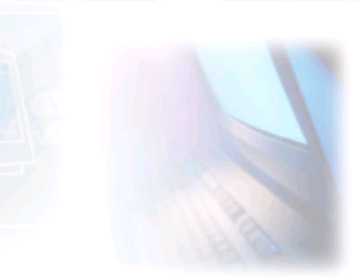 Datum: 	12 augustus 2022Onderwerp:	Alternatief voor het gebruik van een groep e-mailadressen in de MAIL app van Windows 10Groep e-mailadressen maken in Word om te gebruiken bij MAIL (Windows 10).Dit, omdat de MAIL app van Windows 10 niet voorziet in die mogelijkheid.Werkwijze:Typ alle e-mailadressen van de groep in een document, en doe dat als volgt:cjbonline@quicknet.nl; keesbakker46@hotmail.com;Dus het e-mailadres steeds direct gevolgd door een (punt/komma) ; en een spatieDe adressen worden steeds als een link genoteerd. Moet er een adreslink worden verwijderd? Ga dan met de cursor 1 karakter voorbij de punt/komma staan en gebruik de BackSpace toets om de adreslink incl. de punt/komma te verwijderen. Voeg een nieuwadres aan het einde van de reeks zoals gewoonlijk, toeKopieer alle adressen en plak deze op de adresregel BCC van een nieuw berichtDe groep adressen blijven dus bestaan in het document!Kopiëren kan via een druk op de toetsen Ctrl en C, Plakken via een druk op de toetsen Ctrl en VGeef het document een herkenbare bestandsnaam, in het volgende voorbeeld is dat E-mailgroep Familie BakkerVoorbeeld:E-mailgroep: FAMILIE BAKKER cjbonline@quicknet.nl; keesbakker46@hotmail.com; cjbonline@quicknet.nl; keesbakker46@hotmail.com; cjbonline@quicknet.nl; keesbakker46@hotmail.com;cjbonline@quicknet.nl; keesbakker46@hotmail.com; cjbonline@quicknet.nl; keesbakker46@hotmail.com; cjbonline@quicknet.nl; keesbakker46@hotmail.com;cjbonline@quicknet.nl; keesbakker46@hotmail.com;Selecteer de groep adressen, druk vervolgens op Control C, ga hierna naar de BCC adresregel van een nieuw bericht en druk daar op de toetsen Control VNB.: De BCC regel laat alleen de namen van het e-mailadres zien. Zie de afbeelding.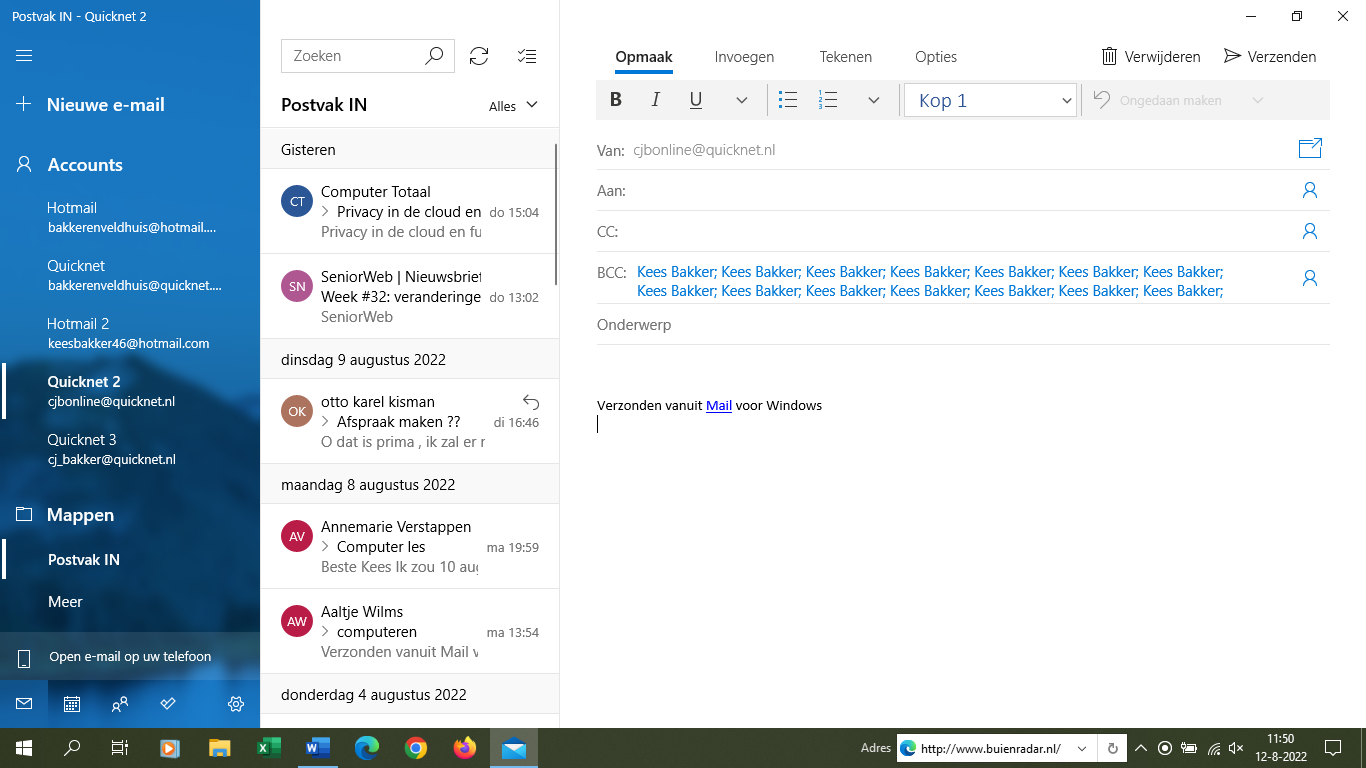 OefeningMaak in een Word-document een kleine groep aan bijv. van adressen die ook in eigen beheer zijn. En geef deze een bestandsnaam.En plaats deze in een nieuw (test) bericht, c.f. de werkwijze van hierboven.Verzend deze tevens aan het eigenadres.Controleer of (test) bericht is aangekomen bij de bedoelde postbussen.Vragen/Opmerkingen? Mail gerust naar cjbonline@quicknet.nl – Surf ook eens naar www.cjbonline.jouwweb.nl